TRƯỜNG CAO ĐẲNG KỸ THUẬT NGUYỄN TRƯỜNG TỘSƠ ĐỒ MỐI LIÊN HỆ VÀ TIẾN TRÌNH ĐÀO TẠO CÁC MÔN HỌC,      MÔ ĐUN TRONG CHƯƠNG TRÌNH ĐÀO TẠO
Tên ngành: …………………...…………………………………..………………………………Mã ngành:………………………………..…………………………………..……………………Trình độ đào tạo: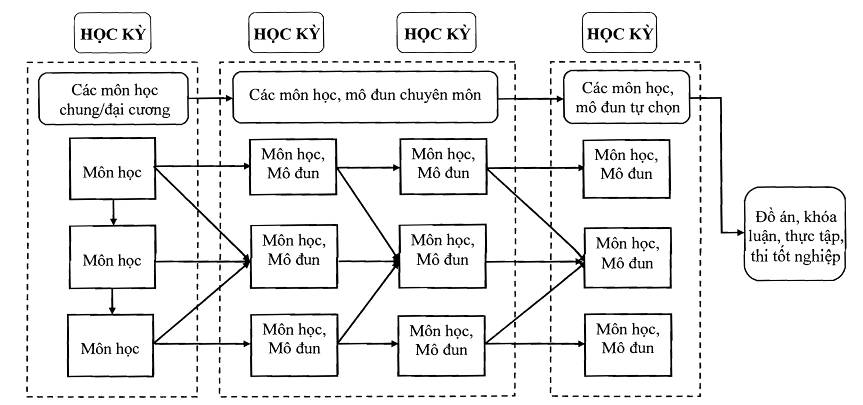 Lưu ý: Khi vẽ các mũi tên chỉ mối liên hệ là điều kiện tiên quyết giữa các môn học/mô đun.